	В с вязи великим праздником 75-летием со дня окончания ВО войны с 4 мая по 9 мая среди учащихся 1-3 классов была проведена акция «Письмо ветерану». Для участия в данной акции детям были предложены различные номинации:  рассказать стихотворение,  исполнить песню, выполнить  поделку из любого материала на тему «Техника во время Великой Отечественной Войны», нарисовать рисунки.	Большинство ребят приняли активное участие в акции, а некоторые из них (Кожедуб Алексей, Мурина Карина, Набокова Маргарита, Набокова Ульяна, Скачкова Весна) выбрали по нескольку номинаций. Ученики с большой ответственностью отнеслись к данному мероприятию.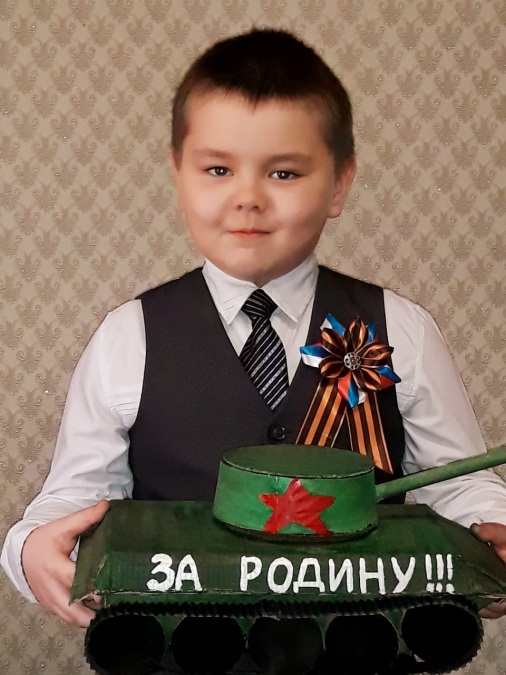 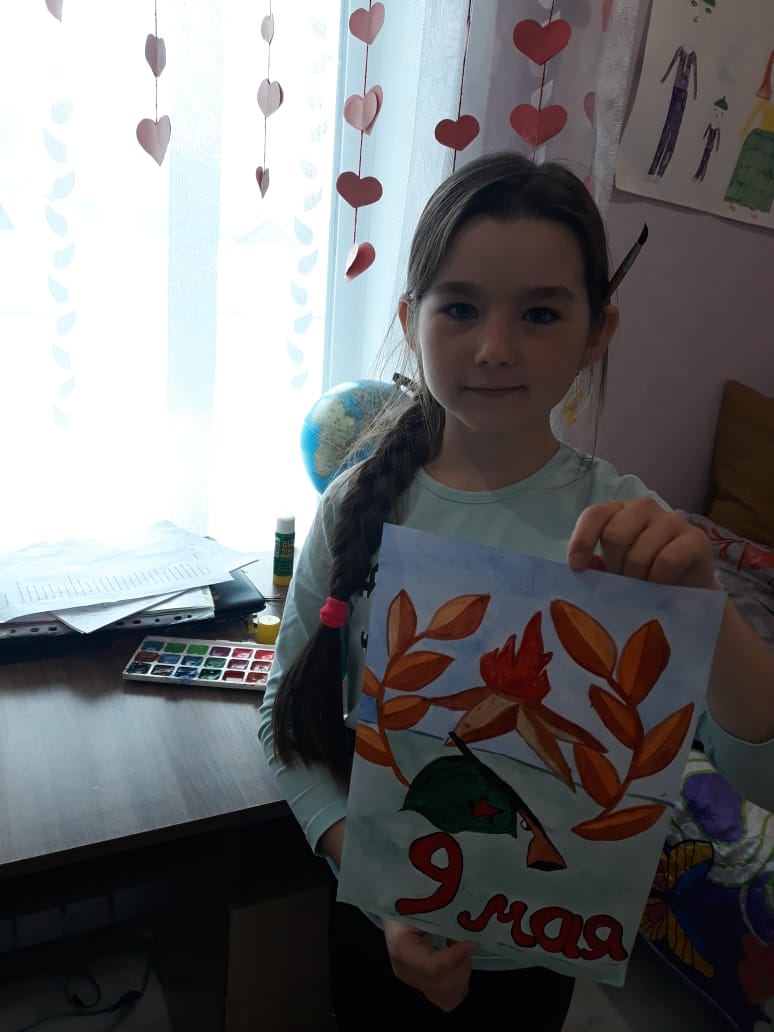 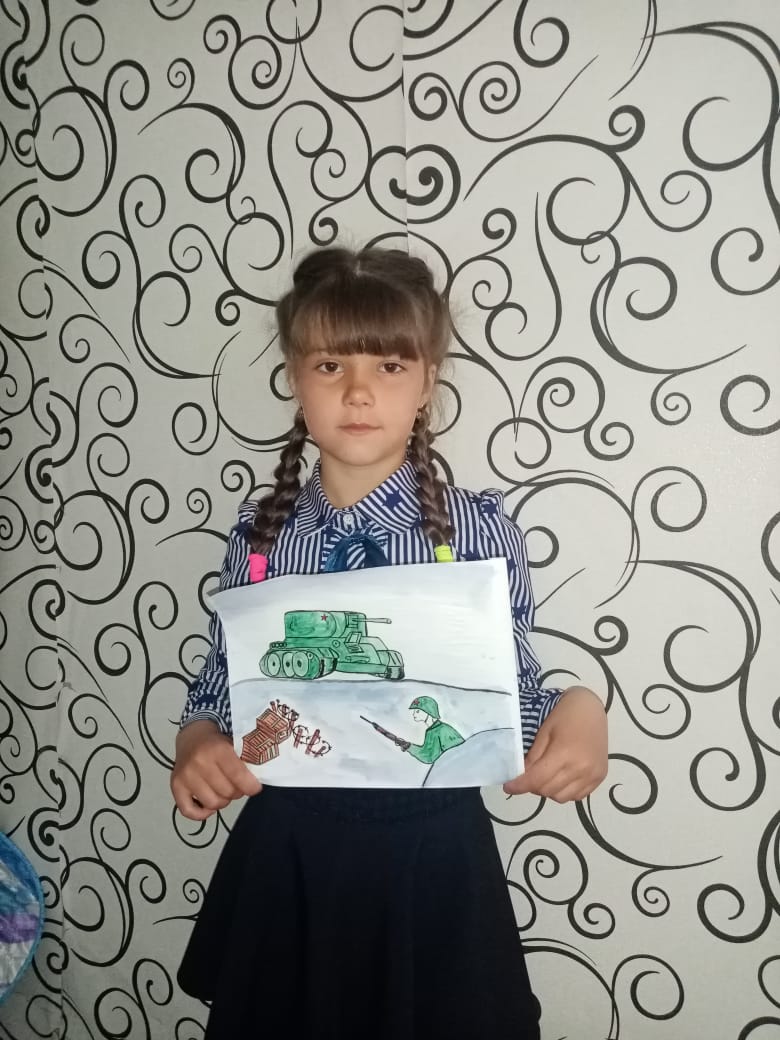 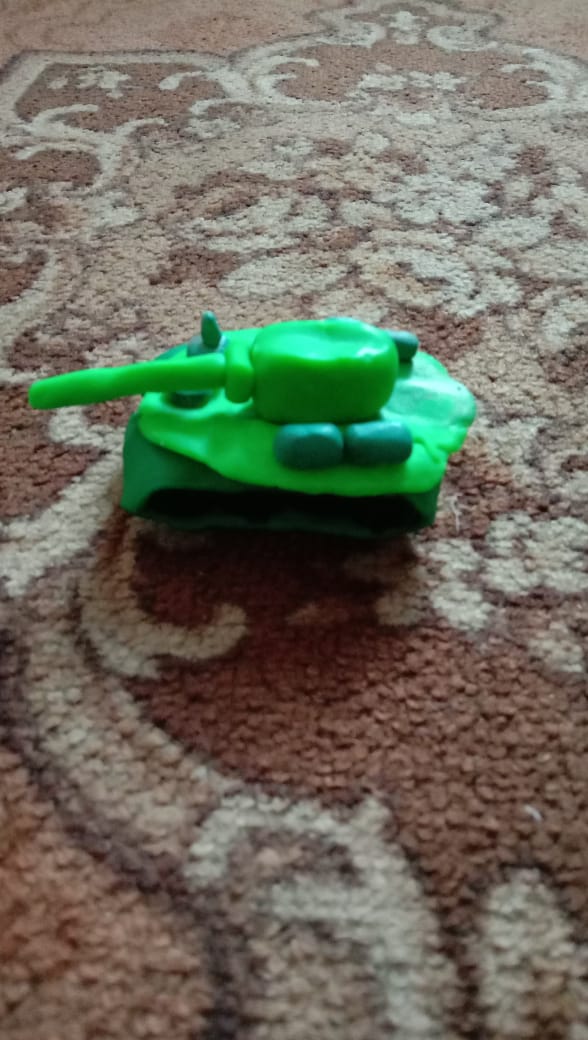 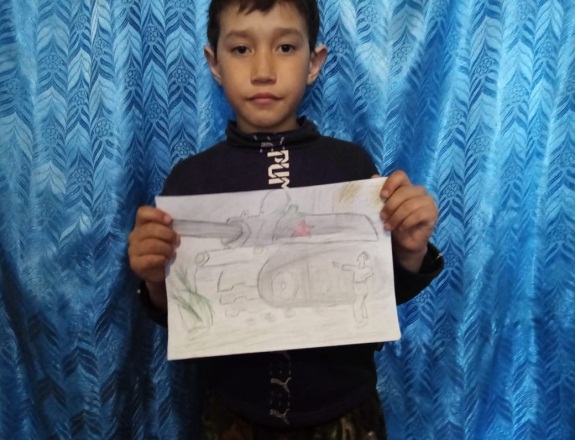 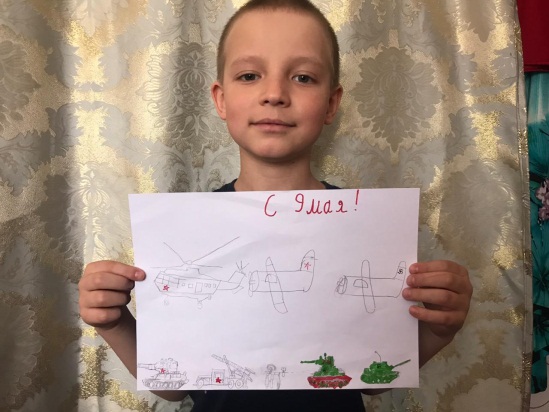 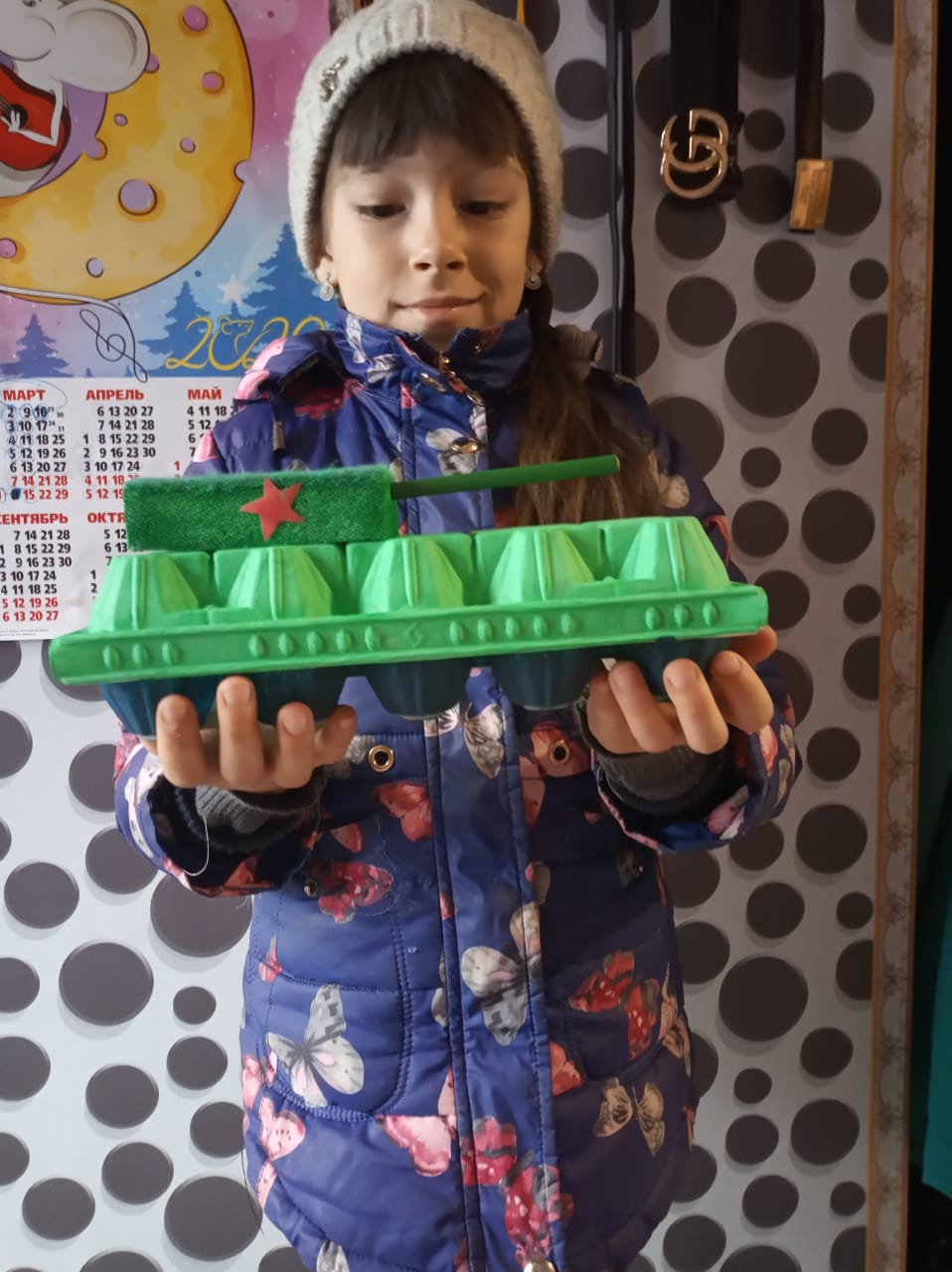 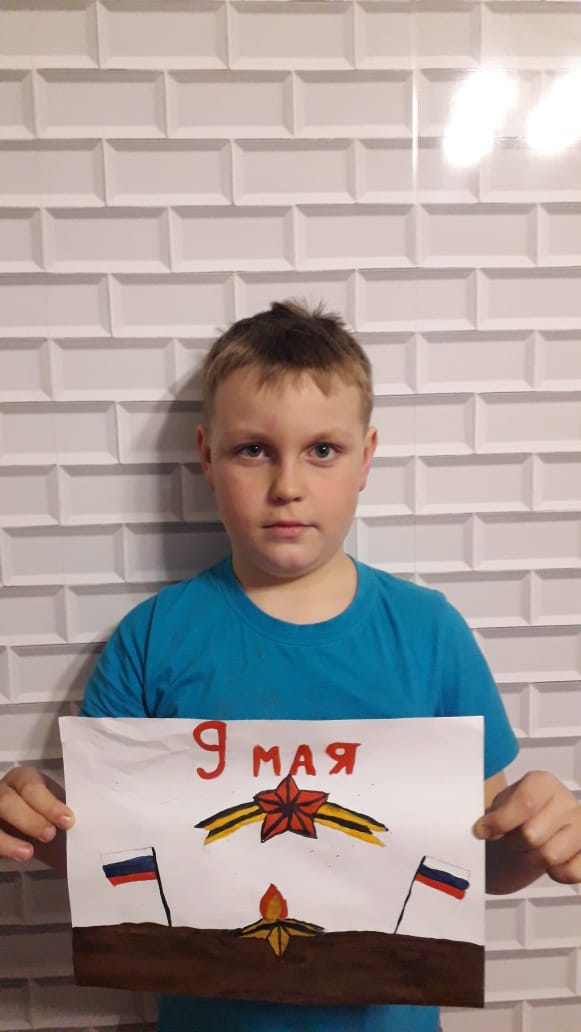 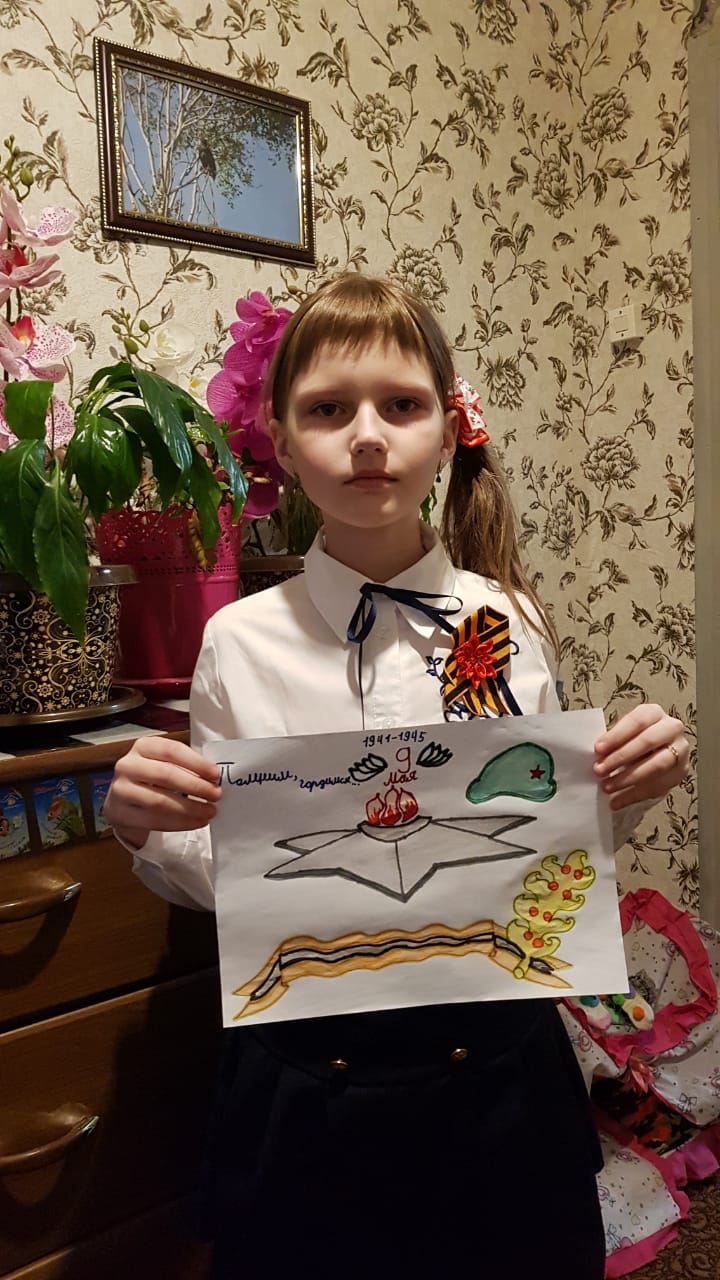 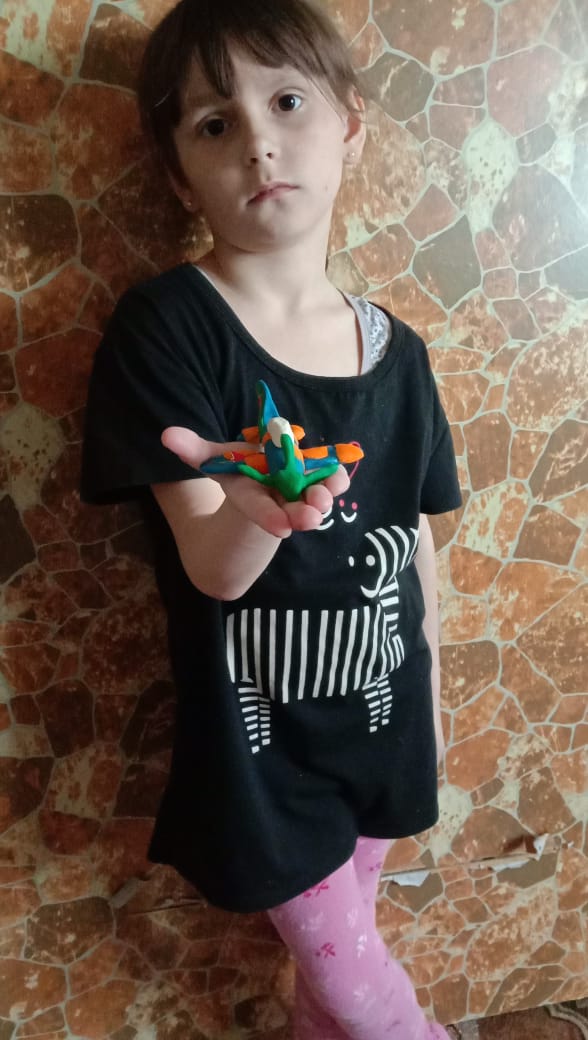 	Ученики Кожедуб Алексей (3 кл.), Стрельников Александр (2 кл.), Мурина Карина(2 кл.), Набокова Маргарита(3кл.), Кравцова Валерия(3 кл.) и Набокова Ульяна(3кл.), Скачкова Весна (3 кл.) записали видео с исполненными ими стихами о войне и песнями.По итогам акции решено:1-е место присудить всем участникам, выславшим видео со своим  выступлением:Кожедуб Алексей (3 кл.) Стрельников Александр (2 кл.) Мурина Карина(2 кл.)Набокова Маргарита(3кл.) Кравцова Валерия(3 кл.) Набокова Ульяна(3кл)Скачкова Весна (3 кл.)За рисунки 1-е место получили:Кривобоков Матвей 2 кл.Иванова Алина 1 кл.Мурина Карина 2 кл.Скачкова Весна 3 кл.Кожедуб Алексей 3 кл.Набокова Ульяна 3 кл.Набокова Маргарита 3кл.2-е место разделили:Давкин Матвей 2 кл.Сидоренко Екатерина 2 кл.Фусхарь Зарина 1 кл.Мателенас Максим 3 кл.За поделки 1-е место:Кожедуб Алексей 3 кл.Лецкий Роман 2 кл.Скачкова Весна  3 кл.Истомина Софья 1 кл.2-е место:Иванова Алина 1 кл.Сидоренко Екатерина 2 кл